Circle who has the least?I have £64	 I have 64p		I have 58p	I have £58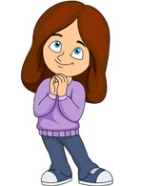 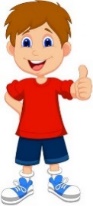 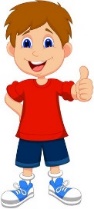 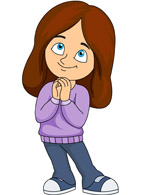 Anna has three coins in her hand. 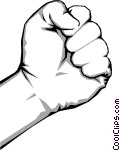 Larry says, “I have more than you because I have a 50 pence coin.”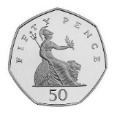 Is he correct? ____Explain why. 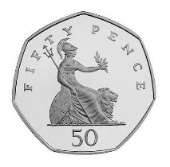 ___ + ___ + ___ 			___ + ___ + ______ + ___ + ___ ___ + ___ + ___ __________________________________________________________________________